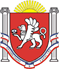 РЕСПУБЛИКА КРЫМ НИЖНЕГОРСКИЙ РАЙОН АДМИНИСТРАЦИЯ ДРОФИНСКОГО СЕЛЬСКОГО ПОСЕЛЕНИЯ ПОСТАНОВЛЕНИЕ25.01.2022 года			     № 8-02                               с.ДрофиноОб утверждении дорожной карты по оформлению в муниципальную собственность Дрофинского сельского поселения Нижнегорского района Республики Крым зданий, расположенных по адресу:Республика Крым, Нижнегорский район,с. Дрофино, ул.Садовая 9(администрация) и Республика Крым, Нижнегорский район, с. Дрофино, ул.Школьная 17 (библиотека).В соответствии с Федеральным законом от 27.07.2010 №210-ФЗ «Об организации предоставления государственных и муниципальных услуг», Федеральным законом от 06.10.2003 №131-Ф3 «Об общих принципах организации местного самоуправления в Российской Федерации», законом Республики Крым от 31.07.2014 №38-ЗРК «Об особенностях регулирования имущественных и земельных отношений на территории Республики Крым», постановления Совета Министров Республики Крым №41 от 10 февраля 2015 года, Уставом муниципального образования Дрофинское сельское поселение Нижнегорского района Республики Крым», администрация Дрофинского сельского поселенияПОСТАНОВЛЯЕТ:1.Утвердить дорожную карту по оформлению в муниципальную собственность Дрофинского сельского поселения Нижнегорского района Республики Крым зданий, расположенных по адресу: Республика Крым, Нижнегорский район, с. Дрофино, ул.Садовая 9 (администрация) и Республика Крым, Нижнегорский район, с. Дрофино, ул.Школьная 17 (библиотека).	2. Настоящее постановление вступает в силу со дня подписания.	3.Настоящее постановление обнародовать на информационном стенде          Дрофинского сельского совета по адресу:  с. Дрофино, ул.Садовая 9	4. Контроль за исполнением настоящего постановления оставляю за собой. Председатель Дрофинского сельского совета-          глава администрации Дрофинского сельского           поселения                                                                                             Э.Э.ПаниевДОРОЖНАЯ КАРТАпо оформлению в муниципальную собственность  Дрофинского сельского поселения  Нижнегорского района Республики Крым зданий, расположенных по адресу: Республика Крым, Нижнегорский район, с. Дрофино, ул.Садовая 9 (администрация) и Республика Крым, Нижнегорский район, с. Дрофино, ул.Школьная 17 (библиотека).           Согласовано            Глава администрации  ____________ А.А. КравецУтвержденоПредседатель Дрофинского сельского совета- глава администрации Дрофинского сельского поселения ________________Э.Э.Паниев№ п/пМероприятияСрок выполнения мероприятия1Заключение договора на выполнение кадастровых работВ соответствии с договором на выполнение работ2Согласование  схемы расположения земельного участка Февраль3Утверждение схемы расположения земельного участкаФевраль4Оформление земельного участка в муниципальную собственность Февраль5Заключение договора с БТИ на выполнение работ по изготовлению технического паспорта на зданиеФевраль6Изготовление технического плана на зданиеМарт7Оформление муниципальной собственности на здание Март